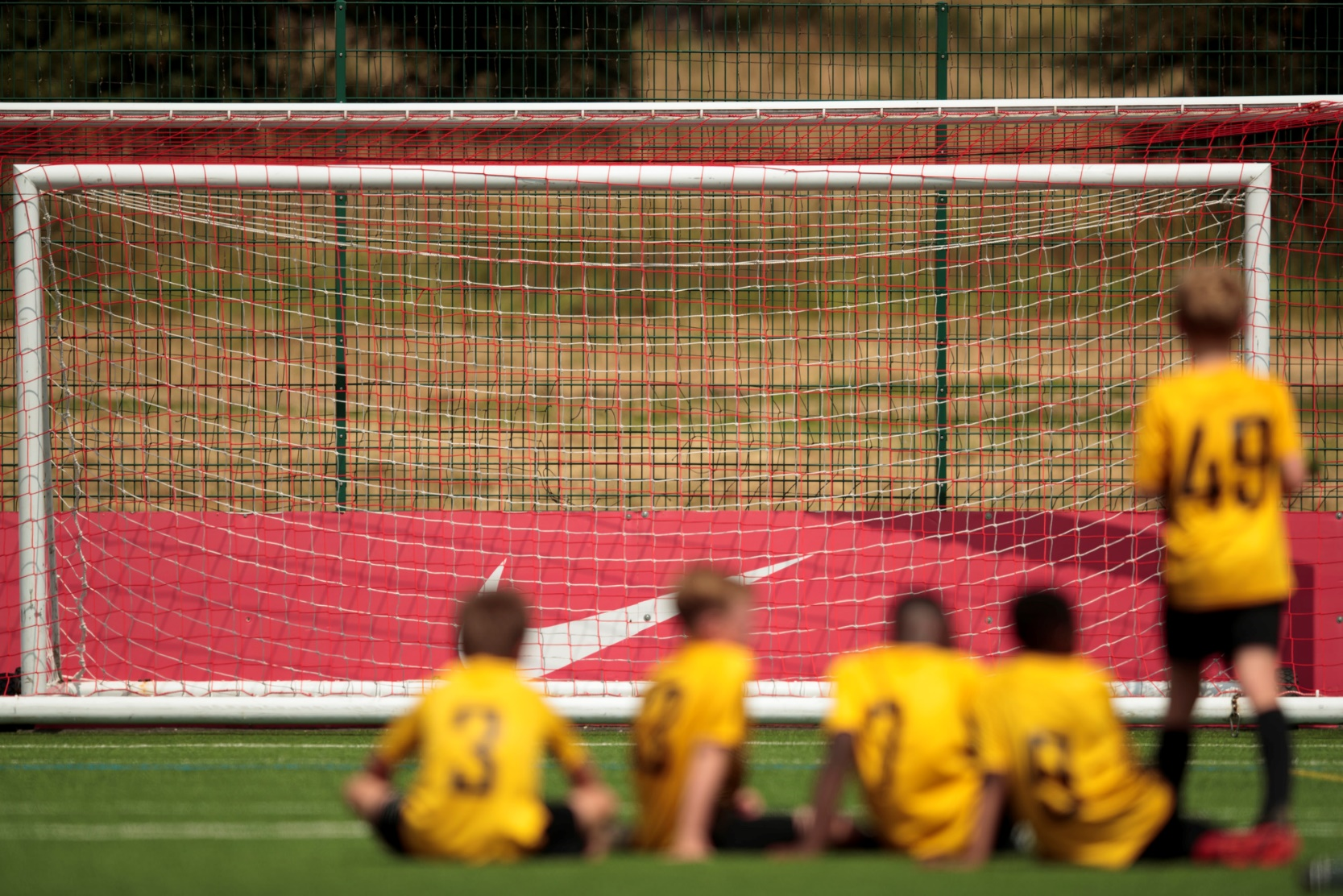 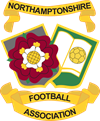 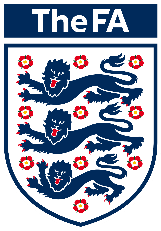 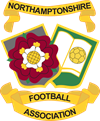 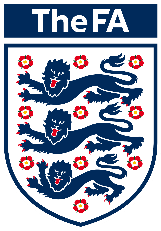 Northamptonshire  FANon Executive Director - FinanceApplication PackContentsThe RoleAbout Northamptonshire Football AssociationVolunteering as a Board DirectorRole DescriptionHow to applySelection ProcessThe RoleNorthamptonshire Football Association is inviting applications to join our Board of Directors. We are looking for individuals with financial skills and experience who have a passion for developing grassroots football in Northamptonshire.These are exciting times for Northamptonshire FA as we are developing our growth strategy for the next 3 years; diversifying our income streams and creating new partnerships that further enable us to govern football to the highest standard and most importantly provide a safe return to football for everyoneThe successful candidate for this role will be instrumental in helping the County to deliver this.This is a volunteer role in which you will be expected to attend Board meetings ten times per year and to collaborate with Board Directors and other stakeholders in the strategic development of the organisation.You will be accountable for:Overseeing the day to day financial management of the Association In accordance with the County FA Financial StandardsLiaison with the company's Auditors and ensuring that accurate financial records are maintained and retained for statutory periods Advising the Board on investment mattersInforming the development of the Association's commercial offeringWhat can we offer?An exciting opportunity to be part of a forward- thinking progressing businessTo work with key stakeholders within grassroots and the professional gameAccess and commitment to personal development and training opportunitiesAbout Northamptonshire Football AssociationWe are the home of grassroots football In Northamptonshire and we are committed to providing football for all. 
We are the guardian of the national game in Northamptonshire. We are responsible for efficiently governing and developing the local game and strive to positively influence participation for all in football regardless of age, ability, sex, sexual orientation, race, religion and socio-economic status. Often described as grassroots football, participation in the non-professional game continues to thrive in our county which is steeped in football tradition and history across many levels of the game.Volunteering as a Board DirectorAs a Director at Northamptonshire Football Association you will set the county's grassroots strategy; ensuring that the Association continues to provide a safe football environment and growth in participation across all levels of the game. You will oversee the delivery of our core governance activities and help shape our commercial and developmental work.The Finance Director will work closely with the Chair, the CEO and the senior team at Northamptonshire Football Association to oversee the day to day financial activities and also advise and Inform our thinking as we seek to diversify our income streams and build a sustainable business.For more information about our Board and Staff team , please visit our websiteRole ProfileNORTHAMPTONSHIRE FOOTBALL ASSOCIATIONROLE PROFILE:  NON-EXECUTIVE DIRECTOR (FINANCE)How to applyIf this role Is of Interest to you, we'd love to hear from you.Please complete the application form within this pack and send It to our CEO, Sarah Bentley at sarah.bentley@northamptonshireFA.com by close of business on Friday 16th October 2020.If you would like an Informal discussion about the role, please call Sarah Bentley on 07933 412311.Selection ProcessPlease complete the application form here and submit to sarah.bentley@northamptonshireFA.com no later than 5pm on 16th October 2020. Please note that no applications will be accepted after this time.Our Equality and Diversity Monitoring Form can also be found within this pack. Completion of this form is voluntary, however should you wish to complete this, please do so and return It with your application. Shortlisted applicants will be contacted by 23rd October to arrange a mutually convenient interview time. If required, second interviews may be held in order to determine the most suitable candidate for the role.Northamptonshire Football AssociationBoard Director application formCompleting and returning the Application FormPlease complete the Application Form and return to Sarah Bentley, CEO, by email at sarah.bentley@northamptonshireFA.com by 5pm on 16th October 2020. Applications received after this time will only be considered in exceptional circumstances.The decision to progress your application to the next stage of the selection process will be based only on the information you provide on this form.Position applied for: Personal detailsIf you do not hold an in-date DBS Check there may be a requirement (dependent on the role) for this to be completed before appointment.  Employment and volunteering historyStarting with your present or most recent job or voluntary position, please complete the table below.Please insert additional rows in the table above if requiredEducation and qualificationsPlease provide details of your education and qualifications achieved which are relevant to the role in the table below (please note that you may be asked to provide evidence of any qualifications achieved which are directly relevant to this role).For GCSEs or equivalent there is no need to include each subject on a separate line (see example below).Please insert additional rows in the table above if requiredHow do you meet the requirements of the role as outlined in the Role Description? Please outline your skills, knowledge and experience which are relevant to the role you are applying for, including examples from either paid or unpaid/voluntary work. You can format this as bullet points but please ensure that you directly reference the skills and knowledge outlined in the Role Description.How do you demonstrate the values of Northamptonshire Football Association?The way we work at Northamptonshire Football Association is built on the values outlined in the Role Description. Please provide examples of how you have demonstrated these values in your work or everyday life.AccessibilityNorthamptonshire Football Association is committed to ensuring that all applicants can access the application and selection process for this role. Please details in the box below any adjustments you will require to be made to the selection process (including interviews) should your application be progressed to the next stage.ReferencesAny offer of a role will be subject to receipt of two satisfactory references. Please provide the details of two referees. Your first referee must be your current or most recent employer. Your second referee should be a different employer, representative of an organisation in which you volunteer or have volunteered or a representative of an educational establishment. Personal references should only be given where there is no previous employer, voluntary organisation or educational establishment to which reference can be made.DeclarationI give my consent to the storage of personal data contained within this form for the purposes only of this application process.I can confirm and declare that the information provided on the form, to the best of my knowledge is complete, accurate and not misleadingNorthamptonshire Football Association wants to meet the aims and commitments set out in its equality policyThis  includes  not  discriminating  under  the  Equality   Act 2010   and   building  an   accurate   picture  of  the  make-up   of   the workforce   in  encouraging   equality   and   diversity.The  organisation  needs  your   help  and  co-operation  to  enable  it  to do  this,  but  filling  in  this form is voluntary.Please be assured that any information disclosed on this form will not be shared with the recruitment panel for the role you are applying for and will used only by to store and process anonymised diversity data for the purpose of ensuring equality of opportunity.Gender (Please tick the appropriate box)Man	Woman	Intersex	Non-binary	Prefer not to sayIf  you  prefer to  use  your  own  term, please  specify  here  	Are you married or in a civil partnership? (Please tick the appropriate box)Yes	No	Prefer not to sayAge (Please tick theappropriate box)What is your ethnicity?Ethnic origin is not about nationality, place of birth or citizenship. It is about the group to which you perceive you belong. Please tick the appropriate boxWhiteEnglish	Welsh	Scottish	Northern Irish	Irish British	Gypsy or Irish Traveller	                                                    Prefer not to sayAny    other      white        background,     please write here 	Mixed/multiple ethnic groupsWhite and Black Caribbean	White and Black African	White and Asian Prefer not to sayAny other mixed background, please    write  here 	Asian/Asian BritishIndian	Pakistani	Bangladeshi	Chinese	Prefer not to sayAny other Asian background, please  write here	Black/African/Caribbean/Black BritishAfrican	Caribbean	Prefer not to sayAny other Black/African/Caribbean background, please  write  here 	Other ethnic groupArab	Prefer not to sayAny other ethnic group, please write in 	Do you consider yourself to have a disability or health condition? (Please tick the appropriate box)Yes	No	Prefer not to sayWhat Is the effect or Impact of your disability or health condition on you’re ability to give your best at work? Please write It In here     	The information in this form is for monitoring purposes only. If you believe you need a ‘reasonable adjustment’, then please discuss this with your manager, or the manager running the recruitment process if you are a job applicant.What is your sexual orientation? (Please tick the appropriate box)Heterosexual	Gay	Lesbian	Bisexual	Prefer not to sayIf you prefer to use your own term, please specify here 	What is your religion or belief? (Please tick the appropriate box)If other religion or belief, please write in 	What is your current working pattern? (Please tick the appropriate box)Full-time	Part-time	Prefer not to sayWhat is your flexible working arrangement? (Please tick the appropriate box)None	Flexi-time	Staggered hours	Term-time hours Annualised hours	Job-share	Flexible shifts		Compressed hours Homeworking	Prefer not to sayIf other, please write in  	Do you have caring responsibilities? (Please tick all that apply)NonePrimary carer of disabled adult (18 and over)Prefer not to say    Primary carer of a child/ children (under 18   Primary carer of older person   Primary carer of disabled child/childrenSecondary carer (another person carries out the main caring role)Role TitleNon - Executive Finance Director Reports toChair of the Board of DirectorsRole PurposeRole PurposeThe Finance Director is responsible for ensuring the financial probity of the organisation through diligent accounting and financial management and is accountable to the Board of Directors through the Chair.The Finance Director is responsible for ensuring the financial probity of the organisation through diligent accounting and financial management and is accountable to the Board of Directors through the Chair.Direct ReportsNone, but the post holder will be responsible for working with and directing the Association’s accountants and auditors as appropriate.LocationBoard meetings will take place at Northamptonshire FA's offices at Red House Square, 9 Duncan Close, Moulton Park, Northampton. NN3 6WL or will be held via Microsoft TEAMS.Estimated time commitment to fulfil the roleThe post requires the following commitments:To attend 10 Board meetings a year. Meetings are normally held on the 3rd Thursday of every month and normally last in the region of 2 hours.To attend General Meetings of the Association.To be available to meet with the CEO and the Chair on a regular basis and to meet with the Association’s accountants and auditors from time to time as the role requires.Remuneration or ExpensesThe position Is not remunerated. County FA Expenses will be paid in line with the current Expense Policy of Northamptonshire Football AssociationTravel and accommodation to FA events where The FA has agreed to reimburse County FA Expenses will be paid in line with the current County FA Expense Policy issued by The FA.ResponsibilitiesTo serve as a Director of the Association and to actively participate in its strategic management.To execute the responsibilities of Company Directors in accordance with the Companies Act (2006) and other relevant legislation.To safeguard the interests of the Membership and stakeholders of the Association.To fully participate in Board induction, training or development and performance monitoring.To work with the CEO and, where appropriate, Board Committees, to provide timely, accurate, meaningful financial information for presentation and approval by the Board of Directors on a regular basis, to include:The Annual Report and AccountsAnnual budget and cash flow forecastsManagement accountsMonitoring informationOther financial statements and summaries as required by the BoardTo advise the Board on investment matters.To chair/be a member of any finance-related committee such as a remuneration committee.To oversee the Association’s payroll to ensure accurate and timely payment to all employees and related submissions and payments to HMRC.To oversee the day-to-day financial management of the Association.To provide financial monitoring information for inclusion in the quarterly report to The FA.To act as the point of contact for the Association’s auditors and accountants.To work with the Chair and the CEO to develop and maintain a risk register to ensure that all financial risk to the organisation is minimised.To oversee the production, implementation and ongoing maintenance of a Financial Procedures Manual.To ensure that accurate financial records are maintained and retained for statutory periods.To set an example in the values and behaviours adopted, acting at all times in line with the Code of Conduct agreed by the Board.To serve as an ex officio member of all committees.To perform other responsibilities as assigned by the Board.Person SpecificationPerson SpecificationQualificationsQualificationsEssentialAccountancy qualification (or equivalent)DesirableA management qualification.SkillsSkillsEssentialExceptional financial accounting skills.An understanding of and ability to manage financial risk in business.Strategic leadership and management skills.Decision-making skills. The appropriate use of knowledge and experience to make informed decisions to the benefit of the organisation.The ability to debate, discuss and challenge in a constructive manner.Excellent interpersonal skills including rapport-building, active-listening and incisive questioning.The ability to form productive relationships both internally and externally and strategic partnerships for the benefit of the Association.Excellent IT skills including the ability to use current financial software applications.The ability to present and explain financial reports and information others with limited finance knowledge.DesirableA sound understanding of the volunteer/ professional relationship and how this can best work to support the work of the Association.Knowledge and understanding of the Safeguarding Requirements for the Association.Knowledge of the Articles of Association and their application.Up to date and thorough knowledge of Grassroots Football and the role of the Association in its governance.Knowledge of the County FA Governance Code.KnowledgeKnowledgeEssentialA thorough working knowledge and understanding of financial and management accounting, including payroll and taxation.Thorough knowledge of Company Law and the companies Act (2006)An understanding of and commitment to equality, diversity and inclusion.DesirableKnowledge and understanding of grassroots football and related activities.Understanding of how to use Xero (training will be provided if necessary).Knowledge of ‘Financial Management: County FA Operating Guidance Manual’ (latest version)Knowledge of relevant legislation including employment, bribery and anti-corruption, modern slavery and whistleblowing.An understanding of The FA National Game Strategy and how this affects the work of the County Football Associations.Enhanced DBS Check required?YESCheck Companies House Disqualified Directors Register?YESClean full driving licence?YESThe Role Holder will be expected to understand and work in accordance with the values and behaviours described belowThe Role Holder will be expected to understand and work in accordance with the values and behaviours described belowFA ValueBehavioursPROGRESSIVEEmbraces new thinking in pursuit of continuous improvementIdentifies the need for, and actions change in direction, practice, policy or procedureQuestions the way things are done and takes informed risksContinuously seeks to improve efficiency and performanceRESPECTFULSets the standards for respectful behaviour across the gameMaintains people’s self-esteem when interacting with themAvoids pre-judgement when listening to suggestions from othersSeizes the opportunity to apply FA standards at all timesINCLUSIVEChampions and ensures that football is, and will remain, a game for everyoneOpenly collaborates with colleagues and partners in the gameProvides equal opportunity to people of different backgrounds, experience and perspectiveSeeks out and embraces new ways of thinking and workingDETERMINEDTenacious and accountable. Serving the whole game and doing the right thingWorks relentlessly to overcome roadblocks or obstacles to achieve the goalRemains focused on seeing agreed goals through to completion taking pride in their workMaintains motivation for their team and themselvesEXCELLENTThe very best outcome achieved by sustained excellence in performanceSeeks to achieve the highest levels of performance at all timesCan be persistent to achieve a standard that others consider impossibleChallenges others to go further and achieve moreRole Profile agreed by the Board of Northamptonshire Football Associationand signed on behalf of the Board by the Chairperson:NameSignatureRole Profile agreed by the Board of Northamptonshire Football Associationand signed on behalf of the Board by the Chairperson:Date Role Profile agreed by the Board:Role Profile signed by role holder:NameSignatureRole Profile signed by role holder:Date Role Profile signed by role holder:First Name(s)Last NameMr/Ms or preferred titlePostal addressPostcodeEmail addressWhat is your preferred contact method? (phone, email, text other)What is the best number to contact you on?What is the most convenient day and time to contact you?Do you have an in-date FA DBS Check?Start dateEnd dateEmployer/ organisation name and addressJob/role titleBrief Description of dutiesDatesSchool/College/University/ Training Provider NameQualification and subjectGrade achievede.g. 1991e.g. High School Namee.g. 6 GCSEs including Maths and Englishe.g. 4 x As and 2 x BsFirst RefereeSecond RefereeNameEmail addressTelephonePostal addressRelationship to youPermission to contact prior to appointment if offered a position? (yes/no)SignatureDate